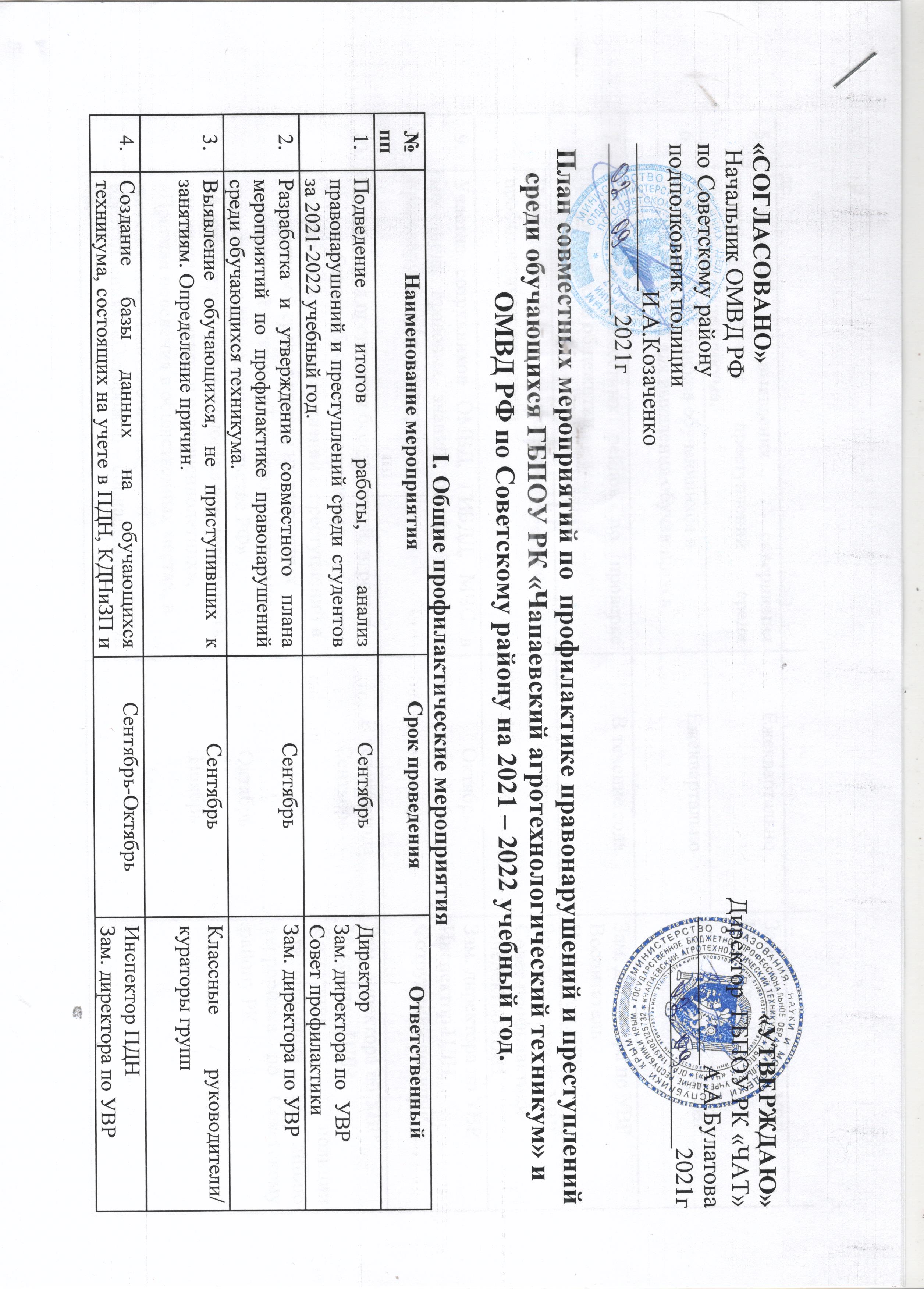 План совместных мероприятий по  профилактике правонарушений и преступлений среди обучающихся ГБПОУ РК «Чапаевский агротехнологический техникум» и ОМВД РФ по Советскому району на 2021 – 2022 учебный год.I. Общие профилактические мероприятияII. Индивидуально-профилактическая работа со студентамиIII. Индивидуально-профилактическая работа с родителямиЗам. директора по УВР                                                 А.С.Скоробогатова «СОГЛАСОВАНО»   
 Начальник ОМВД РФ  
по Советскому району           
подполковник полиции____________И.А.Козаченко______________2021г«УТВЕРЖДАЮ» 
Директор  ГБПОУ РК «ЧАТ»                                                                                                                                                                              ____________А.А.Булатова   
 _______________2021г№ппНаименование мероприятияСрок проведенияОтветственный1.Подведение итогов работы, анализ правонарушений и преступлений среди студентов за 2021-2022 учебный год.СентябрьДиректорЗам. директора по  УВР Совет профилактики2.Разработка и утверждение совместного плана мероприятий по профилактике правонарушений среди обучающихся техникума. СентябрьЗам. директора по УВР3.Выявление обучающихся, не приступивших к занятиям. Определение причин.СентябрьКлассные руководители/
кураторы групп4.Создание базы данных на обучающихся техникума, состоящих на учете в ПДН, КДНиЗП и др.Сентябрь-ОктябрьИнспектор ПДНЗам. директора по УВР5.Мониторинг выявления совершения правонарушений и преступлений среди обучающихся техникума.ЕжеквартальноЗам. директора по УВРИнспектор ПДН6.Предоставление списков обучающихся в отделение ОМВД для выявления обучающихся «группы риска».ЕжеквартальноЗам. директора по УВР7.Проведение совместных рейдов по проверке правопорядка в общежитии.В течение годаЗам. директора по УВРВоспитатель  Инспектор ПДН8.Проведение совместных заседаний профилактического совета.По запросуЗам.директора по УВРСовет профилактикиИнспектор ПДН9.Участие сотрудников ОМВД, ГИБДД, МЧС в месячнике правовых знаний, по профилактике правонарушений в техникуме.ОктябрьЗам. директора по УВР Инспектор ПДНСотрудники полиции 10.Организация проведения бесед, лекций, игровых форм работы с обучающимися с целью профилактики правонарушений и преступлений в подростковой среде с учетом их возрастных особенностей на темы: «Терроризм, экстремизм – ответственность в законодательстве РФ» «Административная и уголовная ответственность несовершеннолетних и совершеннолетних»,«Правила поведения в общественных местах, в транспорте», « Как не стать жертвой преступления», «Осторожно – социальные сети!»и др.В течение годаСентябрьОктябрьНоябрьМартЗам. директора по УВР Инспектор ПДНСотрудник полиции ответственный за линию терроризма по Советскому району РК№ппНаименование мероприятияСрок проведенияОтветственный1.Индивидуальная работа с трудными детьми, обучающимися «группы риска», состоящими на внутреннем учете по предупреждению правонарушений.В течение годаЗам. директора по УВР Классные руководители/
кураторы групп Инспектор ПДН2.Организация и проведение индивидуальных и групповых бесед сотрудников ОМВД со студентами.В течение годаЗам. директора по УВР3.Усиление индивидуальной работы с обучающимися из числа детей-сирот, и оставшихся без попечения родителей и лиц из их числа, проживающими в общежитии.В течение годаЗам. директора по УВР Воспитатель Инспектор ПДН4.Постановка обучающихся, склонных к совершению правонарушений и преступлений на внутренний  учёт техникума.В течение годаЗам. директора по УВР Совет профилактикиИнспектор ПДН5.Участие сотрудников ОМВД в работе классных часов.В течение года по запросуЗам. директора по УВР Классные руководители/
кураторы групп 
Инспектор ПДН6.Выявление обучающихся,нуждающихся в индивидуальном,дифференцированном подходе.СентябрьКлассные руководители/
кураторы групп Педагог-психолог7.Проведение индивидуальных занятий (тестирование, опросники, тренинги) по программе коррекции поведения «Общайся и будь уверен!».НоябрьПедагог-психолог8.Выявление «Интернет – патрулем» техникума  обучающихся, относящихся к определённой молодёжной субкультуре, пропагандирующей добровольный уход из жизни, группы  в социальных сетях.Сентябрь,ПостоянноЗам. директора по УВР Педагог-психолог Классные руководители/
кураторы групп Воспитатель 9.Выявление экстримистски-настроенных студентов.Сентябрь,ПостоянноЗам. директора по УВР Классные руководители/
кураторы групп Воспитатель 10.Разработка программы индивидуальной работы классного руководителя/куратора группы с обучающимися, совершившими правонарушения и преступления.В течение недели после постановки на внутренний учетКлассные руководители/
кураторы групп Зам. директора по УВР11.Составление социально-психолого-педагогических характеристик на обучающихся, совершивших правонарушение и преступление.По запросуПедагог-психолог12.Проведение совместных рейдов по семьям, находящимся в социально-опасном положении, с целью оказания практической помощи.В течение годапо запросуЗам. директора по УВР Классные руководители/
кураторы групп Инспектор ПДН13.Проведение вечера вопросов и ответов о защите прав несовершеннолетних на участие в трудовой деятельности «Право о тебе - тебе о праве».ОктябрьЗам. директора по УВР Воспитатель Инспектор ПДН№ппНаименование мероприятияСрок проведенияОтветственный1.Участие сотрудников ОМВД в работе родительских собраний, классных часов.В течение года по запросуЗам. директора по УВР Классные руководители/
кураторы групп Инспектор ПДН2.Выявление родителей, отрицательно влияющих на детей.В течение годаЗам. директора по УВР Классные руководители/
кураторы групп Инспектор ПДН3.Составление картотеки семей, нуждающихся в особом контроле.В течение годаЗам. директора по УВР 
Социальный педагогИнспектор ПДН